Лист оценки индивидуальных достижений обучающихся УМК «Начальная Школа XXI века»учени___ 1  класса  ________________________________________________Оценка учителем:Критерии оцениванияОбразец заданияОценка учителяУмение выделять предложения из речевого потока. Пришла Настя из школы Дома была мама Настя прочла маме сказку Мама была рада        Поставь точку в конце каждого предложения. Сколько предложений в тексте? Напиши.  Умение выделять слова из речевого потока. Зима. Кругом снег. Ребята лепят снежную бабу.Прочитай. Сосчитай слова. Сколько слов? Напиши.  Умение производить звуковой анализ слова, характеризовать звуки русского языка (гласные ударные/безударные, согласные твёрдые/мягкие, согласные звонкие/глухие) и строить модели звукового состава слов.Проведи звуковой анализ слов, обозначая звуки нужными фишками. 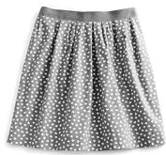 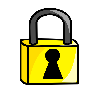 Умение соотносить слово с его слогоударной схемой (умение делить слово на слоги).Соедини картинку с соответствующей слоговой схемой:Умение характеризовать условия выбора и написания буквы гласного звука после мягких и твёрдых согласных.*Ты видишь схемы, в которых записаны буквы, обозначающие гласные звуки.Какие согласные могут быть перед ними – твёрдые или мягкие? Закрась клеточку, где стоит знак вопроса,  синим или зелёным цветом.Умение проверять предложенный текст, находить и исправлять орфографические и пунктуационные ошибки.Найди и, если надо, исправь ошибки:Взял Митя санки.   он идёт на горку.   Там дети.   Мальчик возит катюшуЗапиши текст без ошибок.__________________________________________________________________________________________________________________________________________________________________________________________________________________________________________________________________________________________________________________________________________________________________Писать прописную букву в начале предложения. Найди и, если надо, исправь ошибки:Взял Митя санки.   он идёт на горку.   Там дети.   Мальчик возит катюшуЗапиши текст без ошибок.__________________________________________________________________________________________________________________________________________________________________________________________________________________________________________________________________________________________________________________________________________________________________Писать прописную букву в именах собственных.Найди и, если надо, исправь ошибки:Взял Митя санки.   он идёт на горку.   Там дети.   Мальчик возит катюшуЗапиши текст без ошибок.__________________________________________________________________________________________________________________________________________________________________________________________________________________________________________________________________________________________________________________________________________________________________Ставить точку в конце предложения.Найди и, если надо, исправь ошибки:Взял Митя санки.   он идёт на горку.   Там дети.   Мальчик возит катюшуЗапиши текст без ошибок.__________________________________________________________________________________________________________________________________________________________________________________________________________________________________________________________________________________________________________________________________________________________________Умение анализировать текст арифметической задачи: выделять «условие», «вопрос».Прочитай, подчеркни условие задачи.У Оли 5 шаров красных и 2 синих. Сколько шаров у Оли?Умение - читать числа в пределах 20,- называть следующее (предыдущее) при счёте число, - записывать цифрами числа второго десятка.Вставь пропущенные числа.7, 8, 9 ,            , 11,           ,             , 14,  15.Умение называть предмет, расположенный левее (правее).Раскрась игрушку, которая нарисована левее шарика.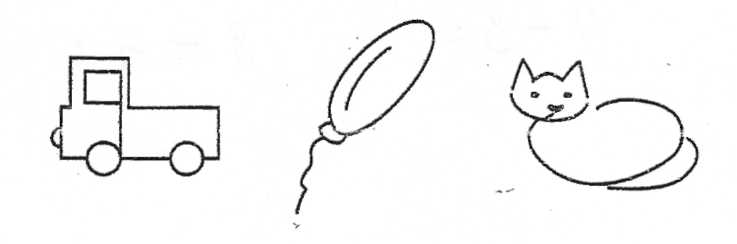 Умение различать понятия «внутри», «вне».Проведи замкнутую линию так, чтобы машина была вне круга, а шарик и кошка внутри круга.Уметь сравнивать количество предметов (больше на, меньше на). На сколько кругов нарисовано больше, чем треугольников? 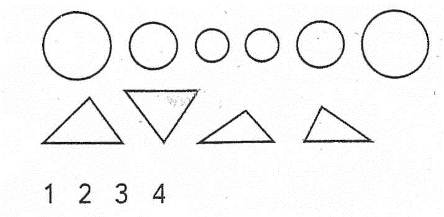 Обведи кружком верный ответ.   Умение выполнять вычисления с использованием шкалы линейки.        4 + 1 =                         7 – 3 =                         4 + 3 =        5 + 2 =                         6 – 2 =                         9 – 4 =Качество освоения программыУровень достижений90 -  100 %высокий66 – 89 %выше среднего50 – 65 %среднийменьше 50 %ниже среднего